                                                 ZAMAWIAJĄCY: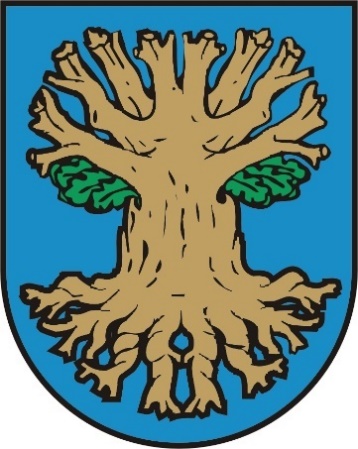 Gmina Suchy Dąb             ul. Gdańska 17                                                    83-022 Suchy DąbNumer referencyjny sprawy: ZP.271.02.2023SPECYFIKACJA WARUNKÓW ZAMÓWIENIA zwana dalej (SWZ)do postępowania prowadzonego w trybie podstawowym o wartości szacunkowej mniejszej niż kwoty określone w przepisach wydanych na podstawie art. 3 ustawy PZP, pn.:„Modernizacja obiektu rekreacyjnego w miejscowości Suchy Dąb”Tryb zgodny z art. 275 ust. 2 Ustawy z dnia 11 września 2019 r. Prawo Zamówień Publicznych zwaną dalej „ustawą PZP” (Dz. U. z 2021 r., poz. 1129 ze zm.)               ZATWIERDZAM			 Suchy Dąb, 19.01.2023            ………………………………………………………./podpis kierownika zamawiającego/UWAGA!PRZED PRZYGOTOWANIEM OFERTY PROSZĘ DOKŁADNIE ZAPOZNAĆ SIĘ ZE SPECYFIKACJĄCZĘŚĆ OGÓLNANazwa oraz adres Zamawiającego.Gmina Suchy Dąb, reprezentowana przez Wójt Gminy Suchy Dąb - Henrykę Król z siedzibą w Suchym Dębie ul. Gdańska 17, 83-022 Suchy Dąb tel. (58) 355-68-00, strona internetowa: www.suchy-dab.pl adres e-mail: gmina@suchy-dab.pl adres strony internetowej prowadzonego postępowania: https://platformazakupowa.pl/pn/suchy_dabAdres strony internetowej prowadzonego postępowania.Zamawiający wskazuje adres strony internetowej, na której udostępniane będą zmiany i wyjaśnienia treści SWZ                         oraz inne dokumenty zamówienia bezpośrednio związane z postępowaniem o udzielenie zamówienia: https://platformazakupowa.pl/pn/suchy_dabIII. Tryb udzielenia zamówienia publicznego.Tryb podstawowy, na podstawie art. 275 ust. 2 ustawy PZP.Wartość szacunkowa zamówienia jest mniejsza niż kwoty określone w przepisach wydanych na podstawie art. 3 ustawy PZP.Zamówienie pn. „Modernizacja obiektu rekreacyjnego w miejscowości Suchy Dąb” Zamawiający podzielił na następujące części:Cześć I- Modernizacja obiektu rekreacyjnego w miejscowości Suchy Dąb - zadanie 1. Budowa ogrodzenia, trybuny oraz miejsc parkingowych. Cześć II – Modernizacja obiektu rekreacyjnego w miejscowości Suchy Dąb - zadanie 2. Przebudowa budynku gminnego położonego na działce nr 298 obręb Suchy Dąb,IV. Informacja czy Zamawiający przewiduje wybór najkorzystniejszej oferty z możliwością prowadzenia negocjacji.Zamawiający przewiduje możliwość przeprowadzenia negocjacji przed wyborem oferty najkorzystniejszej. Jednocześnie nie przewiduje ograniczenia liczby Wykonawców, których Zamawiający zaprosi do negocjacji. Zamawiający informuje, iż w przypadku przeprowadzenia negocjacji, ich przedmiotem będzie kryterium cena.V. Przedmiot zamówienia.Cześć I- Modernizacja obiektu rekreacyjnego w miejscowości Suchy Dąb - zadanie 1. Budowa ogrodzenia, trybuny oraz miejsc parkingowych.Przedmiotem zamówienia jest modernizacja obiektu sportowego /stadionu/ w miejscowości Suchy Dąb polegająca na budowie trybuny dla widzów, parkingu dla samochodów osobowych z niezbędnym układem komunikacyjnym, wymianie ogrodzenia, budowie piłkochwytów oraz dostawie i montażu elementów małej architektury.Teren przewidziany do zagospodarowania to teren stadionu w miejscowości Suchy Dąb, dz. nr 298, obręb Suchy Dąb, na którym znajduje się budynek szatniowo-socjalny oraz boisko piłkarskie.Zakres robót objętych przedmiotem zamówienia obejmuje, w szczególności:Budowę 25 miejsc postojowych dla samochodów osobowych oraz 1 miejsca postojowego dla osób niepełnosprawnych (z odpowiednim oznakowaniem). Nawierzchnia miejsc postojowych ma być wykonana z płyt betonowych ażurowych 60x40x10, nawierzchnia drogi manewrowej z płyt żelbetowych 100x75x12.Dostawę i montaż prefabrykowanej trybuny dla minimum 200 widzów. Trybuna skręcana, prefabrykowana z elementów stalowych ocynkowanych. Siedziska wykonane z PCV z oparciem w kolorze zielonym. Trybuna powinna być posadowiona na nawierzchni utwardzonej z płytek chodnikowych 20 cm x10 cm x 6 cm.Dostawa i montaż obiektów małej architektury zgodnie z projektem.Demontaż istniejącego ogrodzenia.Wykonanie ogrodzenia terenu – ogrodzeniem z elementów panelowych wysokości 1,8 m z bramami i furtkami zgodnie z projektem.Dostawę i montaż piłkochwytów, które mają być zlokalizowane za istniejącymi bramkami. Wysokość piłkochwytów: 6,0 m wykonane z siatki o grubości 4 mm o oczkach 10 cm x 10 cm, mocowane do słupów stalowych montowanych na fundamentach betonowych.Wykonanie i instalacja tablicy informacyjnej wg projektu dostarczonego przez Zamaiającego:Tablica informacyjna o wymiarach 80 cm x120 cm  UWAGA: Szczegółowy opis przedmiotu zamówienia wskazany jest w dokumentacji projektowej stanowiącym załączniki  nr 1 do SWZ	 1.1 Specyfikacji Technicznej Wykonania i Odbioru Robót.	 1.2 Projekt wykonawczy.	 1.3 Projekt budowlany.	 1.4 Plan zagospodarowania terenu.Ponadto Zamawiający informuje, że:nie dopuszcza zastosowania w podbudowie zasadniczej parkingów z kruszyw innych niż opisane w dokumentacji projektowej. Dopuszcza się tylko kruszywa z przekruszonego materiału skalnego bez dodatku kamieni polnych, żwiru i piasku. Zamawiający nie dopuszcza zamiennego stosowania materiałów pochodzących z odzysku, posiadających certyfikaty oraz badania zezwalające na stosowanie w budownictwie drogowym.w przypadku użycia w dokumentacji określeń wskazujących na typ, znaki towarowe lub pochodzenie przedmiotu zamówienia należy odczytywać je wraz z wyrazami lub równoważne. Nazwy własne są przykładowe, określają klasę produktu i służą ustaleniu standardu - nie wskazują na konkretny wyrób lub konkretnego producenta. Wykonawcy robót przysługuje prawo do ich zastąpienia przez materiały i urządzenia, o co najmniej równoważnych parametrach technicznych pod warunkiem osiągnięcia założonych standardów technicznych. Wykonawca proponujący materiały I urządzenia zamienne odpowiedzialny jest za sprawdzenie możliwości ich zastosowania w realizacji przedmiotu zamówienia pod każdym względem (w tym np.: właściwości, wymiarów, ciężaru, sposobu transportu i montażu). Przed wbudowaniem materiałów Wykonawca zwróci się z wnioskiem materiałowym zawierającym nazwę wyrobu oraz podstawowe parametry do Inspektora nadzoru i Zamawiającego o pisemne zatwierdzenie danego wyrobu budowlanego do wbudowania.Cześć II- Modernizacja obiektu rekreacyjnego w miejscowości Suchy Dąb - zadanie 2. Przebudowa budynku gminnego położonego na działce nr 298 obręb Suchy Dąb.Przedmiotem zamówienia jest jest opracowanie dokumentacji projektowej oraz wykonanie przebudowy budynku gminnego zaplecza szatniowo – socjalnego zlokalizowanego na dz. nr 298, obręb Suchy Dąb.Zakres robót objętych przedmiotem zamówienia obejmuje, w szczególności:Opracowanie dokumentacji projektowej obejmującej, co najmniej:projekt budowlany zawierający:Plan Zagospodarowania Terenu wraz z projektem zjazdu z drogi gminnej na działkę 298Projekt Architektoniczno - BudowlanyProjekt Techniczny – w podziale na branżeprojekt wykonawczy w podziale na branże,specyfikacje techniczne wykonania i odbioru robót dla wszystkich branż.Uzyskać wszelkie niezbędne uzgodnienia i pozwolenia.Wykonanie harmonogramu rzeczowo-finansowego na realizację robót budowlanych oraz wykonanie na podstawie wyżej wymienionych opracowań przebudowy budynku gminnego. Zakres prac przebudowy budynku obejmuje:zmianę układu funkcjonalnego wnętrza budynku,wymianę ocieplenia ścian zewnętrznych,wymianę stolarki okiennej,wymianę stolarki drzwiowej,docieplenie posadzki na gruncie,docieplenie stropodachu,wykonanie instalacji wentylacji grawitacyjnej,dostosowanie instalacji wod-kan do nowego układu funkcjonalnego,wykonanie instalacji centralnego ogrzewania wraz z montażem źródła ciepła na gaz ziemny,wykonanie instalacji ciepłej wody użytkowej,wymianę instalacji elektrycznej (rozdzielnicy, instalacji gniazd siłowych i oświetleniowej),wykonanie oświetlenia zewnętrznego,wykonanie instalacji systemu sygnalizacji włamania,wykonanie instalacji TV dozoru,Wykonanie dokumentacji powykonawczej niezbędnej do odbioru budynku przez Powiatowego Inspektora Nadzoru Budowlanego,Wykonanie certyfikatu energetycznego dla budynku.UWAGA: Szczegółowy opis przedmiotu zamówienia wskazany jest w Programie Funkcjonalno Użytkowym stanowiącym Załączniki  nr 2 do SWZ Program Funkcjonalno UżytkowyUWAGA: Zamawiający rezygnuje  z wykonania opisanej w Programie Funkcjonalno Użytkowym budowy zespołu   szatniowo – socjalnego w postaci obudowanych modułów kontenerowych.Ponadto Zamawiający informuje, że:w przypadku użycia w dokumentacji określeń wskazujących na typ, znaki towarowe lub pochodzenie przedmiotu zamówienia należy odczytywać je wraz z wyrazami lub równoważne. Nazwy własne są przykładowe, określają klasę produktu i służą ustaleniu standardu - nie wskazują na konkretny wyrób lub konkretnego producenta. Wykonawcy robót przysługuje prawo do ich zastąpienia przez materiały i urządzenia, o co najmniej równoważnych parametrach technicznych pod warunkiem osiągnięcia założonych standardów technicznych. Wykonawca proponujący materiały I urządzenia zamienne odpowiedzialny jest za sprawdzenie możliwości ich zastosowania w realizacji przedmiotu zamówienia pod każdym względem (w tym np.: właściwości, wymiarów, ciężaru, sposobu transportu i montażu). Przed wbudowaniem materiałów Wykonawca zwróci się z wnioskiem materiałowym zawierającym nazwę wyrobu oraz podstawowe parametry do Inspektora nadzoru i Zamawiającego o pisemne zatwierdzenie danego wyrobu budowlanego do wbudowania.W ramach realizacji obu części zamówienia Wykonawca zobowiązany będzie do:zapoznania się (z należytą starannością) z treścią dokumentacji przetargowej oraz za uzyskanie wiarygodnej informacji odnośnie warunków i zobowiązań, które mogą wpłynąć na cenę oferty lub realizację robót,sprawdzenie w terenie warunków wykonania zamówienia oraz dokonanie wizji w terenie i zapoznania się z przedmiotem zamówienia. Termin wizji lokalnej należy ustalić indywidualnie z:Aleksandrą Mazurek – email: aleksandra.mazurek@suchy-dab.pl tel. 58 335 68 39		Pawłem Richter   - email: pawel.richter@suchy-dab.pl tel.  58 355 68 55zawarcia w cenie oferty wszystkich kosztów robót niezbędnych do prawidłowego ich wykonania oraz do skalkulowania i wliczenia do ceny robót tymczasowych i towarzyszących łącznie z robotami podstawowymi,udzielenia okresu gwarancji nie krótszego niż 36 miesięcy, licząc od daty podpisania protokołu odbioru końcowego. zorganizowania placu budowy oraz prowadzenia prac w sposób nie zagrażający osobom trzecim. Zamawiający informuje, że plac budowy będzie przekazany w terminie do 7 dni od dnia zawarcia umowy,sporządzenia harmonogramu rzeczowego oraz kosztorysu ofertowego,zgłoszenia do organów administracyjnych zamiaru rozpoczęcia oraz zakończenia robót budowlanych wraz z kompletem wymaganych dokumentów,wyznaczenia do kierowania robotami ogólnobudowlanymi osoby o udokumentowanych uprawnieniach konstrukcyjno-budowlanych.protokolarnego przejęcia terenu budowy w terminie wskazanym w umowie,wykonania przedmiotu zamówienia zgodnie z warunkami określonymi w niniejszej Specyfikacji Warunków Zamówienia, dołączonej dokumentacji projektowej, Specyfikacji Technicznej Wykonania i Odbioru Robót oraz zasadami współczesnej wiedzy technicznej i budowlanej,wykonania robót budowlanych w sposób zgodny z przepisami ustawy z dnia 7 lipca 1994 r Prawo Budowlane, przepisami wykonawczymi do w/w ustawy, innymi obowiązującymi aktami prawa odnoszącymi się do przedmiotu zamówienia, aktualnymi polskimi normami i normami branżowymi oraz właściwymi przepisami bhp i ppoż., ochrony środowiska, a w szczególności segregacji i właściwej utylizacji odpadów, stosowania technologii ograniczających pylenie przy składowaniu i wykorzystaniu materiałów sypkich.wykonania pełnego zakresu robót, który jest konieczny z punktu widzenia dokumentacji, przepisów prawa, wiedzy technicznej i sztuki budowlanej, dla uzyskania końcowego efektu określonego przez przedmiot zamówienia, a więc wykonania zadania bez względu na występujące trudności i nieprzewidziane okoliczności jakie mogą wystąpić w trakcie realizacji,prawidłowego wykonania wszystkich prac związanych z realizacją przedmiotu zamówienia w zakresie umożliwiającym użytkowanie powstałej infrastruktury zgodnie z jej przeznaczeniem,zapewnienia do realizacji inwestycji materiałów budowlanych spełniających wymogi Polskich Norm oraz posiadających stosowne certyfikaty, aprobaty techniczne i atesty wydane przez upoważnioną instytucję,zapewnienia do realizacji inwestycji materiałów nowych, dopuszczonych do stosowania w budownictwie, spełniających warunki określone w Ustawie o wyrobach budowlanych z dnia 16 kwietnia 2004 r. oraz przepisach wykonawczych do tej ustawy,uzyskania pisemnej akceptacji Inspektora Nadzoru i Zamawiającego przedstawionych przez Wykonawcę wniosków materiałowcyh dotyczących wszystkich elementów/materiałów wykorzystanych do realizacji zamówienia,zapewnienia sprzętu budowlanego wykorzystywanego do realizacji przedmiotowego zamówienia posiadającego aktualne przeglądy i badania,zapewnienia dozoru mienia na terenie budowy na własny koszt,umożliwienia wstępu na teren budowy upoważnionym przedstawicielom Zamawiającego,zapewnienia dojazdu podczas prowadzenia robót do wszystkich nieruchomości w obrębie prowadzonych robót,zorganizowania zaplecza robót na terenie budowy lub poza terenem budowy we własnym zakresie i na własny koszt,doprowadzenia na własny koszt energii elektrycznej i wody na teren budowy stosownie do potrzeb, podłączenia liczników zużycia wody i energii elektrycznej oraz ponoszenia kosztów zużycia wody i energii w okresie realizacji robót,zabezpieczenia dróg prowadzących na teren budowy od uszkodzeń, które mogą spowodować transport i sprzęt Wykonawcy, w szczególności dostosowania do obowiązujących ograniczeń obciążeń osi pojazdów podczas transportu materiałów i sprzętu do i z terenu budowy, aby nie spowodował on szkód na drogach,natychmiastowego usunięcia wszelkich szkód i awarii spowodowanych przez Wykonawcę w trakcie realizacji robót,przerwania robót na żądanie Zamawiającego i w związku z tym zabezpieczenia wykonywanych robót przed ich zniszczeniem,opracowania i wdrożenia projektu czasowej organizacji ruchu na okres realizacji zadania (jeśli konieczne) wraz z jego zatwierdzeniem przez uprawnione instytucje. Realizacja zmian oraz ponoszenie wszystkich kosztów zmiany organizacji ruchu,sprzątania na bieżąco ulic z zanieczyszczeń powstałych od jazdy i pracy sprzętu oraz środków transportu Wykonawcy, jego podwykonawców i dostawców, a w przypadku spowodowania jakichkolwiek uszkodzeń ich natychmiastowej naprawy,utrzymywania na własny koszt na bieżąco czystości na terenie budowy,powiadomienia mieszkańców, zakładów usługowych i gestorów sieci o prowadzonych robotach i utrudnieniach z tym związanych – nie później niż na 7 dni przed przystąpieniem do robót,po zakończeniu realizacji robót stanowiących przedmiot niniejszego zamówienia - do uporządkowania na własny koszt i przekazania go protokolarnie Zamawiającemu w terminie ustalonym jako odbiór końcowy robót,udziału w naradach koordynacyjnych, w celu omówienia postępów prac oraz uwag i problemów, jakie powstały w trakcie realizacji przedmiotu zamówienia, w miejscu wskazanym przez Zamawiającego. Terminy narad będą ustalane przez Zamawiającego wg potrzeb,posiadania ubezpieczenia od odpowiedzialności cywilnej kontraktowej i deliktowej za szkody, które mogą wyniknąć w związku z prowadzonymi w ramach zamówienia robotami,ubezpieczenia budowy, realizowanej w ramach niniejszego zamówienia od mogących wystąpić szkód, nagłych zdarzeń losowych oraz odpowiedzialności cywilnej kontraktowej i deliktowej,wykonania na własny koszt robót tymczasowych, których potrzeba wynika z technologii prowadzonych robót,przeprowadzenia robót rozbiórkowych i budowlanych, zgodnie z wymogami rozporządzenia Ministra     Infrastruktury z dnia 6 lutego 2003r. w sprawie bezpieczeństwa i higieny pracy podczas wykonywania robót budowlanych,koordynowania prac realizowanych przez podwykonawców. Wykonawca może zlecić część robót do wykonania podwykonawcom. Wykonanie robót przez podwykonawców nie zwalnia Wykonawcy od odpowiedzialności i zobowiązań wynikających z warunków postawionych w SWZ,przestrzegania przepisów wynikających z art. 647(1) Kodeksu Cywilnego Wykonawca w przypadku zlecenia robót podwykonawcom. Zamawiającemu przysługuje prawo żądania od Wykonawcy zmiany podwykonawcy, jeżeli ten realizuje roboty w sposób wadliwy, niezgodny z założeniami i przepisami,zatrudnienia wystarczającej liczby wykwalifikowanego personelu gwarantującego właściwą, jakość wykonanych prac,wykonania przed zgłoszeniem zamówienia do odbioru, wszystkich niezbędnych prób z wynikiem pozytywnym,uczestniczenia w czynnościach odbioru częściowego, końcowego i ostatecznego (pogwarancyjnego), a także czynnościach usunięcia stwierdzonych wad, przekazania atestów i zaświadczeń,zgłoszenia w formie pisemnej gotowości do odbioru ostatecznego na dziesięć (10) dni przed opracowania i przekazania Zamawiającemu kompletu dokumentacji projektowej, powykonawczej oraz audytu energetycznego w 3 egzemplarzach w wersji tradycyjnej (segregatory z dokumentacją) oraz elektronicznej edytowalnej na nośniku elektronicznym (pen drive) (rysunki- Auto Cad, pliki tekstowe – Word lub Open Office oraz w formacie PDF),opracowania i przekazania Zamawiającemu geodezyjnego pomiaru powykonawczego oraz zgłoszenia przedmiotu zamówienia do odbioru końcowego.5. Wykonawca (lub podwykonawca) jest zobowiązany zgodnie z art. 95 ust. 1 ustawy PZP – do zatrudnienia pracowników wykonujących przedmiot zamówienia na podstawie umowy o pracę w rozumieniu przepisów Kodeksu Pracy.1) Sposób dokumentowania zatrudnienia osób, o których mowa w art. 95 ust. 1 ustawy PZP:		a) najpóźniej w dniu przejęcia placu budowy Wykonawca dostarczy Zamawiającemu kompletny Wykaz Pracowników przeznaczonych do realizacji zamówienia ze wskazaniem imienia i nazwiska, daty zawarcia umowy, rodzaju umowy o pracę oraz wymiaru etatu podstawy z przypisanymi do tych osób czynnościami, które będzie wykonywać w ramach umowy o pracę, który stanowić będzie załącznik do umowy,b) roboty budowlane objęte przedmiotem umowy będą świadczone przez osoby zatrudnione na podstawie    umowy o pracę w rozumieniu przepisów Kodeksu pracy - zwane Pracownikami wymienione w załączniku do Umowy pn. „Wykaz Pracowników”,c) w sytuacji, gdy Zamawiający poweźmie wątpliwość, co do sposobu zatrudnienia personelu – może zwrócić się z wnioskiem o przeprowadzenie kontroli przez Państwową Inspekcję Pracy, w celu weryfikacji czy osoby wskazane w Wykazie Pracowników są zatrudnione na umowę o pracę,2) Zamawiający ma prawo do przeprowadzenia kontroli spełniania przez Wykonawcę wymagań, o których mowa  w art. 95 ust. 1 ustawy Pzp, oraz sankcji z tytułu niespełnienia tych wymagań:a) W celu kontroli przestrzegania postanowień umowy przez Wykonawcę przedstawiciel Zamawiającego    uprawniony jest w każdym czasie do weryfikacji Personelu Wykonawcy uczestniczącego w realizacji przedmiotu umowy, na okoliczność zgodności w Wykazem Pracowników, o którym mowa w pkt. 1 lit a powyżej.b) Zamawiający dopuszcza możliwość zmiany osób, przy pomocy, których Wykonawca świadczyć będzie przedmiot umowy, na inne posiadające co najmniej taką samą wiedzę, doświadczenie i kwalifikacje opisane w SWZ z zachowaniem wymogów dotyczących zatrudniania na podstawie umowy o pracę. O planowanej zmianie osób, przy pomocy których Wykonawca wykonuje Przedmiot Umowy, Wykonawca zobowiązany jest niezwłocznie powiadomić Zamawiającego na piśmie przed dopuszczeniem tych osób do wykonywania prac.c) Za niedopełnienie wymogu zatrudniania Pracowników świadczących przedmiot umowy na podstawie umowy o pracę w rozumieniu przepisów Kodeksu Pracy, Wykonawca zapłaci Zamawiającemu kary umowne w wysokości kwoty minimalnego wynagrodzenia za pracę ustalonego na podstawie przepisów o minimalnym wynagrodzeniu za pracę (obowiązujących w chwili stwierdzenia przez Zamawiającego niedopełnienia przez Wykonawcę wymogu zatrudniania Pracowników świadczących przedmiot umowy na podstawie umowy o pracę w rozumieniu przepisów Kodeksu Pracy) oraz liczby miesięcy w okresie realizacji Umowy, w których nie dopełniono przedmiotowego wymogu – za każdą osobę wykonującą roboty bez podpisanej umowy o pracę zgodnie z wykazem pracowników wskazanych w załączniku nr 4 do umowy.3) Rodzaje czynności niezbędnych do realizacji zamówienia, których dotyczą wymagania zatrudnienia na podstawie umowy o pracę przez Wykonawcę lub podwykonawcę osób wykonujących czynności w trakcie realizacji zamówienia.6. Ponadto Zamawiay informuje, że: Do pełnego wykonania przedmiotu zamówienia Wykonawca powinien zatrudnić wystarczającą liczbę    wykwalifikowanego personelu gwarantującego właściwą, jakość wykonanych prac.Nie dopuszcza składania ofert wariantowych.Nie dopuszcza składania ofert częściowych.Nie przewiduje udzielenia zamówień, o których mowa w art. 214 ust. 1 pkt. 7 ustawy PZP.Wymaga złożenia ofert w postaci elektronicznej. Szczegółowy opis (instrukcja) składania ofert w postaci elektronicznej zawarty został w ust. XVII SWZ.Kod Wspólnego Słownika Zamówień (CPV): 45000000-7 Roboty budowlane.45110000-1 Roboty w zakresie burzenia i rozbiórki obiektów budowlanych; roboty ziemne.71220000-6 Usługi projektowania architektonicznego71240000-2 Usługi architektoniczne, inżynieryjne i planowania45200000 -9 Roboty budowlane w zakresie wznoszenia kompletnych obiektów budowlanych lub ich części oraz roboty w zakresie inżynierii lądowej i wodnej45300000 -0 Roboty instalacyjne w budynkach45400000 -1 Roboty wykończeniowe w zakresie obiektów budowlanych45260000 -7 Roboty w zakresie wykonywania pokryć i konstrukcji dachowych i inne podobne robotyspecjalistyczne45320000 -6 Roboty izolacyjne45410000 -4 Tynkowanie45420000 -7 Roboty w zakresie zakładania stolarki budowlanej oraz roboty ciesielskie45450000 -6 Roboty budowlane wykończeniowe, pozostałe45261900 -3 Naprawa i konserwacja dachów45321000 -3 Izolacja cieplna45421100 -5 Instalowanie drzwi i okien i podobnychVI. Termin wykonania zamówienia.Do części I – Maksymalnie 100 dni kalendarzowych od daty podpisania umowy.Do części II – Maksymalnie 300 dni kalendarzowych od daty podpisania umowy.VII. Podstawy wykluczenia, o których mowa w art. 108 ust. 1 ustawy PZPZamawiający wykluczy Wykonawcę z postępowania o udzielenie zamówienia w przypadku zaistnienia którejkolwiek z przesłanek, o których mowa w art. 108 ust 1 ustawy PZP. Brak podstaw do wykluczenia, o których mowa w art. 108 ustawy PZP, zostanie zweryfikowany na podstawie przedłożonego wraz z ofertą oświadczenia – wg wzoru na Załączniku nr 4 do SWZ.Zamawiający może wykluczyć Wykonawcę na każdym etapie postępowania o udzielenie zamówienia. Zamawiający może na każdym etapie postępowania o udzielenie zamówienia uznać, że Wykonawca nie posiada wymaganych zdolności, jeżeli zaangażowanie zasobów technicznych lub zawodowych Wykonawcy w inne przedsięwzięcia gospodarcze Wykonawcy może mieć negatywny wpływ na realizacje zamówienia.Wykonawca nie podlega wykluczeniu w okolicznościach określonych w art. 108 ust. 1 pkt. 1,2,5 i 6 lub
art. 109 ust. 1 pkt. 2-10, jeżeli udowodni Zamawiającemu, że spełnił łącznie następujące przesłanki:naprawił lub zobowiązał się do naprawienia szkody wyrządzonej przestępstwem, wykroczeniem lub swoim nieprawidłowym postępowaniem, w tym poprzez zadośćuczynienie pieniężne; wyczerpująco wyjaśnił fakty i okoliczności związane z przestępstwem, wykroczeniem lub swoim nieprawidłowym postępowaniem oraz spowodowanymi przez nie szkodami, aktywnie współpracując odpowiednio z właściwymi organami, w tym organami ścigania, lub zamawiającym; podjął konkretne środki techniczne, organizacyjne i kadrowe, odpowiednie dla zapobiegania dalszym przestępstwom, wykroczeniom lub nieprawidłowemu postępowaniu, w szczególności: zerwał wszelkie powiązania z osobami lub podmiotami odpowiedzialnymi za nieprawidłowe postępowanie Wykonawcy, zreorganizował personel, wdrożył system sprawozdawczości i kontroli,utworzył struktury audytu wewnętrznego do monitorowania przestrzegania przepisów, wewnętrznych regulacji lub standardów, wprowadził wewnętrzne regulacje dotyczące odpowiedzialności i odszkodowań
za nieprzestrzeganie przepisów, wewnętrznych regulacji lub standardów. Zamawiający ocenia, czy podjęte przez Wykonawcę czynności, o których mowa w ust. 5, są wystarczające do wykazania jego rzetelności, uwzględniając wagę i szczególne okoliczności czynu Wykonawcy. Jeżeli podjęte przez Wykonawcę czynności, o których mowa w ust. 5, nie są wystarczające do wykazania jego rzetelności, zamawiający wyklucza Wykonawcę. VIII. Informacja o warunkach udziału w postępowaniu.	O udzielenie zamówienia mogą ubiegać się Wykonawcy, którzy spełniają warunki udziału w postępowaniu dotyczące:Zdolności do występowania w obrocie gospodarczymZamawiający nie wyznacza szczegółowego warunku w tym zakresie.Uprawnień do prowadzenia określonej działalności gospodarczej lub zawodowej, o ile wynika to z odrębnych przepisówZamawiający nie wyznacza szczegółowego warunku w tym zakresie.Sytuacji ekonomicznej lub finansowejZamawiający nie wyznacza szczegółowego warunku w tym zakresie.Zdolności technicznej lub zawodowejZamawiający nie wyznacza szczegółowego warunku w tym zakresie.Uwaga: Kierownik budowy powinien posiadać uprawnienia budowlane zgodnie z ustawą z dnia 07 lipca 1994 r. Prawo budowlane lub odpowiadające im ważne uprawnienia budowlane, które zostały wydane na podstawie wcześniej obowiązujących przepisów.  Zgodnie z art. 12 ustawy Prawo budowlane samodzielne funkcje techniczne w budownictwie, określone w art. 12 ust. 1 ustawy mogą również wykonywać osoby, których odpowiednie kwalifikacje zawodowe zostały uznane na zasadach określonych w przepisach odrębnych. Regulację odrębną stanowią przepisy ustawy z dnia 22 grudnia 2015 r. o zasadach uznawania kwalifikacji zawodowych nabytych w państwach członkowskich Unii Europejskiej. IX. Wykaz podmiotowych środków dowodowych.W celu wykazania braku podstaw do wykluczenia, o których mowa w art. 108 ust 1 ustawy PZP, wraz z ofertą należy złożyć:Wypełnione oświadczenie o braku podstaw do wykluczenia – wg wzoru stanowiącego Załącznik nr 4 do SWZ.Wypełnione oświadczenie o spełnianiu warunków udziału w postępowaniu – wg wzoru stanowiącego Załącznik nr 5 do SWZ .W przypadku wspólnego ubiegania się o zamówienie przez Wykonawców, oświadczenia wg wzoru stanowiącego Załączniki nr 4 i 5 składa każdy z Wykonawców wspólnie ubiegających się o zamówienie. Dokumenty te potwierdzają brak podstaw wykluczenia.X. Informacja o przedmiotowych środkach dowodowych.Zamawiający nie wymaga przedłożenia przedmiotowych środków dowodowych.XI. Dodatkowe informacje dotyczące podmiotowych i przedmiotowych środków dowodowych.Oświadczenia złożone według wzoru zgodnie z Załącznikiem nr 4 i 5 do SWZ będą składane w oryginale w postaci dokumentu elektronicznego lub elektronicznej kopii dokumentu lub oświadczenia poświadczonego za zgodność z oryginałem. Zamawiający może żądać przedstawienia oryginału lub notarialnie poświadczonej kopii dokumentu lub oświadczeń wyłącznie wtedy, gdy złożona przez Wykonawcę kopia dokumentu jest nieczytelna lub budzi wątpliwości co do jej prawdziwości. Dokumenty, inne niż oświadczenia, o których mowa w pkt. 1 składane są w oryginale w postaci dokumentu elektronicznego lub elektronicznej kopii dokumentu lub oświadczenia poświadczonego za zgodność z oryginałem. Zamawiający może żądać przedstawienia oryginału lub notarialnie poświadczonej kopii dokumentu lub oświadczeń wyłącznie wtedy, gdy złożona przez Wykonawcę kopia dokumentu jest nieczytelna lub budzi wątpliwości co do jej prawdziwości.Podwykonawcy: zgodnie z art. 462 ust. 2 ustawy PZP Zamawiający żąda wskazania przez Wykonawcę w ofercie części zamówienia, których wykonanie zamierza powierzyć podwykonawcom, i podania przez Wykonawcę nazw podwykonawców – o ile są znani.XII. Informacje o środkach komunikacji elektronicznej, przy użyciu których Zamawiający będzie komunikował się z Wykonawcami, oraz informacje o wymaganiach technicznych i organizacyjnych sporządzania, wysyłania i odbierania korespondencji elektronicznej.1. Osobą uprawnioną do kontaktu z Wykonawcami jest pan Paweł Richter, Marcin Raczkiewicz oraz pani Aleksandra Mazurek.2. Postępowanie prowadzone jest w języku polskim, przy użyciu środków komunikacji elektronicznej, za pośrednictwem platformy zakupowej, która dostępna jest pod adresem: https://platformazakupowa.pl/pn/suchy_dab .3. Wymaga się, aby komunikacja między Zamawiającym a Wykonawcami, w tym wszelkie oświadczenia, wnioski, zawiadomienia oraz informacje, przekazywane były za pośrednictwem Platformy Zakupowej Zamawiającego (https://platformazakupowa.pl/pn/suchy_dab) formularza „Wyślij wiadomość do Zamawiającego”.4. Za datę przekazania (wpływu) oświadczeń, wniosków, zawiadomień oraz informacji przyjmuje się datę ich przesłania za pośrednictwem platformy zamówień publicznych Zamawiającego poprzez kliknięcie przycisku „Wyślij wiadomość do Zamawiającego” po których pojawi się komunikat, że wiadomość została wysłana do Zamawiającego. Zamawiający dopuszcza, awaryjnie, komunikację za pośrednictwem poczty elektronicznej sekretariat@suchy-dab.pl .5. Zamawiający będzie przekazywał Wykonawcom informacje w formie elektronicznej za pośrednictwem platformy Informacje dotyczące odpowiedzi na pytania, zmiany specyfikacji, zmiany terminu składania i otwarcia ofert Zamawiający będzie zamieszczał na platformie w sekcji “Komunikaty”. Korespondencja, której zgodnie z obowiązującymi przepisami adresatem jest konkretny Wykonawca, będzie przekazywana w formie elektronicznej za pośrednictwem platformy Zamawiającego do konkretnego Wykonawcy.6. Wykonawca jako podmiot profesjonalny ma obowiązek sprawdzania komunikatów i wiadomości bezpośrednio na platformazakupowa.pl przesłanych przez Zamawiającego, gdyż system powiadomień może ulec awarii lub powiadomienie może trafić do folderu SPAM.7. Zamawiający, zgodnie z §11 ust. 2 Rozporządzenia Prezesa Rady Ministrów z dnia 30 grudnia 2020 r. w sprawie sposobu sporządzania i przekazywania informacji oraz wymagań technicznych dla dokumentów elektronicznych oraz środków komunikacji elektronicznej w postępowaniu o udzielenie zamówienia publicznego lub konkursie (Dz.U. z 2020, poz. 2452), określa niezbędne wymagania sprzętowo - aplikacyjne umożliwiające pracę na platformazakupowa.pl, tj.:1) stały dostęp do sieci Internet o gwarantowanej przepustowości nie mniejszej niż 512 kb/s,2) komputer klasy PC lub MAC o następującej konfiguracji: pamięć min. 2 GB Ram, procesor Intel Pentium IV 2 GHZ lub jego nowsza wersja, jeden z systemów operacyjnych - MS Windows 7, Mac OS X 10.4, Linux, lub ich nowsze wersje,3) przeglądarka internetowa EDGE, Chrome lub FireFox w najnowszej dostępnej wersji, z włączoną obsługą języka Javascript, akceptująca pliki typu „cookies”,4) zainstalowany program Adobe Acrobat Reader lub inny obsługujący format plików .pdf,5) Standard kodowania znaków: UTF8,6) Oznaczenie czasu odbioru danych przez platformę zakupową stanowi datę oraz dokładny czas (hh:mm:ss) generowany wg. czasu lokalnego serwera synchronizowanego z zegarem Głównego Urzędu Miar.8. Wykonawca, przystępując do niniejszego postępowania o udzielenie zamówienia publicznego:1) akceptuje warunki korzystania z https://platformazakupowa.pl/pn/suchy_dab określone w Regulaminie zamieszczonym na stronie internetowej pod linkiem w zakładce „Regulamin" oraz uznaje go za wiążący,2) zapoznał się z Instrukcją składania ofert.9. Zamawiający nie ponosi odpowiedzialności za złożenie oferty w sposób niezgodny z Instrukcją korzystania z https://platformazakupowa.pl/pn/suchy_dab, w szczególności za sytuację, gdy Zamawiający zapozna się z treścią oferty przed upływem terminu składania ofert (np. złożenie oferty w zakładce „Wyślij wiadomość do zamawiającego”). Taka oferta zostanie uznana przez Zamawiającego za ofertę handlową i nie będzie brana pod uwagę w przedmiotowym postępowaniu, ponieważ nie został spełniony obowiązek narzucony w art. 221 ustawy PZP.10. Zamawiający informuje, że instrukcje korzystania z https://platformazakupowa.pl/pn/suchy_dab dotyczące w szczególności logowania, składania wniosków o wyjaśnienie treści SWZ, składania ofert oraz innych czynności podejmowanych w niniejszym postępowaniu przy użyciu platformy zamówień publicznych Zamawiającego znajdują się w zakładce „Instrukcje dla Wykonawców" na stronie inter-netowej pod adresem: https://platformazakupowa.pl/strona/45-instrukcje.XIII. Informacje o sposobie komunikowania się Zamawiającego z Wykonawcami w inny sposób niż przy użyciu środków komunikacji elektronicznej, w tym w przypadku zaistnienia jednej z sytuacji określonych w art. 65 ust. 1, art. 66 i art. 69 ustawy PZPZamawiający nie odstępuje od wymogu użycia środków komunikacji elektronicznej.XIV. Osoby uprawnione do porozumiewania się z Wykonawcami.Do kontaktowania się z Wykonawcami upoważniony jest:w sprawach formalno-prawnych Marcin RaczkiewiczGłówny specjalista ds. zamówień publicznychmarcin.raczkiewicz@suchy-dab.plw sprawach merytorycznych:Paweł Richter
Kierownik Referatu Rozwoju Gminypawel.richter@suchy-dab.pl oraz Aleksandra Mazurek
Podinspektor ds. inwestycji, remontów i gospodarki mieszkaniowejaleksandra.mazurek@suchy-dab.plXV. Wymagania dotyczące wadium.Zamawiający rezygnuje z wadium.XVI. Termin związania ofertą.Termin związania ofertą w niniejszym postępowaniu wynosi 30 dni i upływa w dniu: 10-03-2023 r.W przypadku gdy wybór najkorzystniejszej oferty nie nastąpi przed upływem terminu związania ofertą zamawiający przed upływem terminu związania ofertą zwraca się jednokrotnie do Wykonawców o wyrażenie zgody na przedłużenie tego terminu o wskazywany przez niego okres, nie dłuższy niż 30 dni.Przedłużenie terminu związania ofertą, o którym mowa w ust. 2, wymaga złożenia przez Wykonawcę pisemnego oświadczenia o wyrażeniu zgody na przedłużenie terminu związania ofertą. Bieg terminu związania ofertą rozpoczyna się wraz z upływem terminu składania ofert.XVII. Opis sposobu przygotowania oferty.1. Wykonawca może złożyć jedną ofertę.2. Ofertę, oświadczenie o którym mowa w art. 125 ust. 1 ustawy PZP, składa się pod rygorem nieważności, w formie elektronicznej (z podpisem kwalifikowanym) lub w postaci elektronicznej opatr-zonej podpisem zaufanym lub podpisem osobistym.3. Poświadczenia za zgodność z oryginałem dokonuje odpowiednio Wykonawca, podmiot, na którego zdolnościach lub sytuacji polega Wykonawca, wykonawcy wspólnie ubiegający się o udzielenie zamówienia publicznego albo podwykonawca, w zakresie dokumentów, które każdego z nich dotyczą.4. Poprzez oryginał należy rozumieć dokument podpisany kwalifikowanym podpisem elektronicznym lub podpisem zaufanym lub podpisem osobistym przez osobę/osoby upoważnioną/upoważnione.5. Poświadczenie zgodności cyfrowego odwzorowania z dokumentem w postaci papierowej następuje poprzez podpisane cyfrowego odwzorowania kwalifikowanym podpisem elektronicznym, podpisem zaufanym lub podpisem osobistym przez osobę/osoby upoważnioną/upoważnione.6. Oferta oraz załączniki do niej powinny być:1) sporządzone w języku polskim, 2) złożone przy użyciu środków komunikacji elektronicznej tzn. za pośrednictwem platformazakupowa.pl, 3) podpisane kwalifikowanym podpisem elektronicznym lub podpisem zaufanym lub podpisem osobistym przez osobę/osoby upoważnioną/upoważnione. 7. Podpisy kwalifikowane wykorzystywane przez Wykonawców do podpisywania wszelkich plików muszą spełniać „Rozporządzenie Parlamentu Europejskiego i Rady (UE) nr 910/2014 z dnia 23 lipca 2014 r. w sprawie identyfikacji elektronicznej i usług zaufania w odniesieniu do transakcji elektronicznych na rynku wewnętrznym oraz uchylające dyrektywę 1999/93/WE” (eIDAS). 8. W przypadku wykorzystania formatu podpisu XAdES zewnętrzny, Zamawiający wymaga dołączenia odpowiedniej ilości plików tj. podpisywanych plików z danymi oraz plików XAdES. 9. Do oferty należy dołączyć: Formularz oferty sporządzony w oparciu o wzór stanowiący Załącznik nr 3 do SWZ. Jeżeli Wykonawca nie korzysta z przygotowanego przez Zamawiającego wzoru, w treści oferty należy zamieścić wszystkie wymagane informacje; oświadczenie potwierdzające brak podstaw wykluczenia z postępowania, którego wzór zawarto w Załączniku nr 4 do SWZ. W przypadku wspólnego ubiegania się o zamówienie przez Wykonawców, oświadczenie o niepodleganiu wykluczeniu składa każdy z Wykonawców. W przypadku powoływania się na zasoby innych podmiotów oświadczenie o niepodleganiu wykluczeniu podpisuje podmiot udostępniający zasoby lub jego pełnomocnik w zakresie, w jakim wykonawca powołuje się na jego zasoby; oświadczenie o spełnianiu warunków udziału w postępowaniu, którego wzór zawarto w Załączniku nr 5 do SWZ. W przypadku powoływania się na zasoby innych podmiotów oświ-adczenie o spełnianiu warunków udziału w postępowaniu podpisuje podmiot udostępniający zasoby lub jego pełnomocnik w zakresie, w jakim wykonawca powołuje się na jego zasoby; Pełnomocnictwo do złożenia oferty, o ile ofertę składa pełnomocnik. Pełnomocnictwo do złożenia oferty musi być złożone w oryginale w formie elektronicznej lub w postaci el-ektronicznej opatrzonej podpisem zaufanym lub podpisem osobistym. Dopuszcza się także złożenie elektronicznej kopii pełnomocnictwa, sporządzonego uprzednio w formie pisemnej, w formie el-ektronicznego poświadczenia sporządzonego stosownie do art. 97 § 2 ustawy z dnia 14 lutego 1991 r. - Prawo o notariacie, które to poświadczenie notariusz opatruje kwalifikowanym pod-pisem elektronicznym, bądź też poprzez opatrzenie skanu pełnomocnictwa sporządzonego up-rzednio w formie pisemnej kwalifikowanym podpisem, podpisem zaufanym lub podpisem osobistym mocodawcy. Cyfrowe odwzorowanie dokumentu sporządzonego w postaci papierowej (elektroniczna kopia pełnomocnictwa) nie może być uwierzytelnione przez pełnomocnika; w przypadku Wykonawców wspólnie ubiegających się o udzielenie zamówienia, których w postepowaniu reprezentuje pełnomocnik, pełnomocnictwo dla pełnomocnika do reprezentowania w postępowaniu Wykonawców wspólnie ubiegających się o udzielenie zamówienia; w przypadku, w którym wykonawca w celu wykazania spełniania warunków udziału w postepowaniu powołuje się na zasoby innego podmiotu, zobowiązanie tego innego podmiotu udostępniającego swoje zasoby Wykonawcy.10. Zgodnie z art. 18 ust. 3 ustawy PZP, nie ujawnia się informacji stanowiących tajemnicę przedsiębi-orstwa, w rozumieniu przepisów o zwalczaniu nieuczciwej konkurencji. Jeżeli Wykonawca, wraz z prze-kazaniem takich informacji, zastrzegł, że nie mogą być one udostępniane oraz wykazał, że zastrzeżone infor-macje stanowią tajemnicę przedsiębiorstwa. Na platformie zakupowej w formularzu składania oferty znaj-duje się miejsce wyznaczone do dołączenia części oferty stanowiącej tajemnicę przedsiębiorstwa. 11. Wykonawca, za pośrednictwem platformazakupowa.pl może przed upływem terminu do składania ofert zmienić lub wycofać ofertę. Sposób dokonywania zmiany lub wycofania oferty zamieszczono w instrukcji zamieszczonej na stronie internetowej pod adresem: https://platformazakupowa.pl/strona/45-instrukcje 12. Cena oferty musi zawierać wszystkie koszty, jakie będzie musiał ponieść Wykonawca, aby zrealizować XVIII. Termin składania i otwarcia ofert.Termin składania ofert upływa dnia 09-02-2022 r. o godz. 9:15Oferty zostaną otwarte w dniu 09-02-2022 r. o godz. 9:20 Niezwłocznie po otwarciu ofert Zamawiający poda Wykonawcom do wiadomości:nazwę i adres Wykonawcy,cenę oferty,kryteria oceny.Zamawiający umożliwia zapoznanie się z treścią złożonych ofert.XIX. Opis sposobu obliczenia ceny.Zamawiający przyjął w niniejszym postępowaniu za podstawę rozliczenia wykonania przedmiotu zamówienia 
z Wykonawcą wynagrodzenie ryczałtowe, które musi uwzględniać wszystkie wymagania specyfikacji warunków zamówienia oraz obejmować wszelkie koszty jakie poniesie Wykonawca z tytułu należytej oraz zgodnej
z obowiązującymi przepisami realizacji przedmiotu zamówienia.Wszystkie koszty, które będą opłacane przez Wykonawcę w ramach realizacji przedmiotu zamówienia, muszą być doliczone do ceny oferty złożonej przez Wykonawcę.Zaleca się, aby każdy z Wykonawców odwiedził miejsce realizacji zadania celem sprawdzenia warunków realizacji przedmiotu zamówienia oraz uzyskania dodatkowych informacji koniecznych i przydatnych do oceny prac, gdyż wyklucza się możliwość roszczeń Wykonawcy z tytułu błędnego skalkulowania ceny lub pominięcia elementów niezbędnych do wykonania zamówienia, należy przewidzieć cały przebieg wykonania robót, a wszystkie utrudnienia wynikające z warunków realizacji Wykonawca winien uwzględnić w podanej cenie oferty.Cechą charakterystyczną wynagrodzenia ryczałtowego wynikającą z art. 632 k.c. jest zakaz podwyższania ceny ryczałtowej niezależnie od rozmiaru czy kosztów prac, choćby były one nieprzewidywalne w czasie zawarcia umowy.Cena musi być podana w złotych polskich z dokładnością do dwóch miejsc po przecinku.Wykonawca zobowiązany jest do wypełnienia formularza ofertowego i określenia w nim ceny netto, stawki VAT oraz ceny brutto.W celu prawidłowego skalkulowania oferty Zamawiający załączył do niniejszej SWZ przedmiary robót (część dokumentacji projektowej), który nie stanowi opisu przedmiotu zamówienia, a przekazany jest wyłącznie dla ułatwienia wyliczenia ceny oferty i ma charakter jedynie pomocniczy.Wykonawca zobowiązany jest poinformować Zamawiającego czy wybór oferty będzie prowadził do powstania u Zamawiającego obowiązku podatkowego, wskazując nazwę (rodzaj) towaru lub usługi, których dostawa lub świadczenie będzie prowadzić do jego powstania, oraz wskazując ich wartość bez kwoty podatku.XX. Opis kryteriów, którymi Zamawiający będzie się kierował przy wyborze oferty, wraz z podaniem wag tych kryteriów i sposób oceny oferty.Ocena końcowa oferty:Jest to suma punktów uzyskanych za kryterium „cena” oraz „termin realizacji zamówienia”.Wykonawca może uzyskać maksymalnie 100 pkt. łącznie.XXI. Informacja o formalnościach, jakie muszą zostać dopełnione po wyborze oferty w celu zawarcia umowy
 w sprawie zamówienia publicznego.1. Wykonawca, którego oferta została wybrana jako najkorzystniejsza, zobowiązany jest w przypadku 	wyboru oferty Wykonawców wspólnie ubiegających się o udzielenie zamówienia – przedłożyć Zamawiającemu umowę regulującą współpracę tych podmiotów (w formie oryginału lub kserokopii potwierdzonej za zgodność z oryginałem przez Wykonawcę).2. Wykonawca dostarczy harmonogram robót.3. Wykonawca przygotuje i dostarczy kosztorys ofertowy.XXII. Projektowane postanowienia umowy w sprawie zamówienia publicznego, które zostaną wprowadzone do umowy w sprawie zamówienia publicznegoZamawiający wymaga, aby Wykonawca zawarł z nim umowę o zamówienie publiczne wg wzoru określonego w Załączniku nr 7 do SWZ. XXIII. Zabezpieczenie należytego wykonania umowyPrzed podpisaniem umowy Wykonawca zobowiązany jest do wniesienia zabezpieczenia należytego wykonania umowy w wysokości 5% ceny całkowitej brutto podanej w ofercie.Zabezpieczenie należytego wykonania Umowy może być wnoszone według wyboru Wykonawcy w jednej lub
w kilku z następujących form: w pieniądzu przelewem na konto Zamawiającego,w poręczeniach bankowych lub poręczeniach spółdzielczej kasy oszczędnościowo-kredytowej z tym,
że zobowiązanie kasy jest zawsze zobowiązaniem pieniężnym,w gwarancjach bankowych,w gwarancjach ubezpieczeniowych,poręczeniach udzielanych przez podmioty, o których mowa w art. 6b ust. 5 pkt 2 ustawy z dnia 9 listopada 2000 r. o utworzeniu Polskiej Agencji Rozwoju Przedsiębiorczości.Zamawiający zwróci zabezpieczenie w terminie 30 dni od dnia wykonania zamówienia i uznania przez Zamawiającego za należycie wykonane.Wykonawca jest zobowiązany do wcześniejszego uzgodnienia z Zamawiającym formy i treści poręczeń, gwarancji ubezpieczeniowych lub bankowych stanowiących zabezpieczenie zamówienia.W przypadku poręczeń i gwarancji muszą być one nieodwołalne, płatne na każde żądanie Zamawiającego i bez dodatkowych warunków. Termin zapłaty należności przez gwaranta/ poręczyciela nie może być dłuższy niż 30 dni. Projekt poręczenia i gwarancji Wykonawca musi przesłać Zamawiającemu faksem lub za pomocą poczty elektronicznej z wyprzedzeniem co najmniej dwóch dni roboczych przed wyznaczoną datą zawarcia umowy. Oryginały poręczeń i gwarancji zaakceptowanych przez Zamawiającego Wykonawca może przekazać Zamawiającemu najpóźniej w dniu zawarcia umowy.Zabezpieczenie w formie gwarancji ubezpieczeniowej lub bankowej nie może zawierać zapisów uzależniających wypłatę zabezpieczenia od konieczności naliczenia kar umownych przez Zamawiającego albo zwalniających Gwaranta z wypłaty zabezpieczenia, jeśli Wykonawca zapłaci Zamawiającemu kary umowne. Warunki zgłoszenia przez Zamawiającego roszczenia z tytułu wniesionego zabezpieczenia w formie gwarancji nie mogą powodować powstania u Zamawiającego obowiązku przedstawienia Gwarantowi dodatkowych dokumentów, np. analiz, kosztorysów, protokołów i powodować u Zamawiającego konieczność poniesienia dodatkowych kosztów.Zabezpieczenie należytego wykonania umowy wnoszone w formach innych niż pieniądz musi zawierać w szczególności następujące elementy:wskazanie Gwaranta poręczenia/gwarancji – Podmiot wystawiający poręczenie lub gwarancje,wskazanie podmiotu zlecającego ustanowienie poręczenia/gwarancji – Wykonawca w imieniu, którego ustanowiono poręczenie/gwarancję,wskazanie Zamawiającego będącego beneficjentem poręczenia/gwarancji,określenie nazwy zadania, którego dotyczy poręczenie/gwarancja,zobowiązanie Gwaranta do zapłacenia Zamawiającemu kwoty poręczenia/gwarancji – Gwarant musi oświadczyć, że zapłaci Zamawiającemu kwotę gwarancji/poręczenia w przypadku, gdy Zamawiający złoży Gwarantowi oświadczenie, że kwota gwarancji/poręczenia jest mu należna w celu pokrycia określonych roszczeń w przypadkach określonych w art. 449 ust. 2 ustawy PZP,określenie terminu obowiązywania poręczenia/gwarancji – musi obejmować okres od zawarcia umowy, aż do upływu trzydziestego dnia po terminie obowiązywania umowy,bezwarunkowość dysponowania poręczeniem/gwarancją – Poręczyciel lub Gwarant zobowiązany jest do niezwłocznego przekazania kwoty poręczenia lub gwarancji na konto wskazane przez Zamawiającego, na pierwsze żądanie Zamawiającego zawierające oświadczenie, że kwota jest mu należna z powodu zaistnienia okoliczności określonych w art. 449 ust. 2 ustaw PZP,nieodwołalność poręczenia/gwarancji – Gwarant nie może odwołać zobowiązania wynikającego z udzielonego poręczenia/gwarancji,określenie prawa i miejsca rozstrzygnięcia sporów dotyczących poręczenia/gwarancji – wszelkie spory dotyczące poręczenia/gwarancji rozstrzygane będą w oparciu o prawo obowiązujące na terytorium Rzeczypospolitej Polskiej przez sąd właściwy dla siedziby Zamawiającego,określone miejsca wykonalności praw z poręczenia/gwarancji - prawa z poręczenia/gwarancji muszą być wykonane na terytorium Rzeczypospolitej Polskiej,określenie miejsca dostarczenia przez Zamawiającego żądania wypłaty zabezpieczenia (miejsce 
na terenie RP – podać adres),termin wypłaty kwoty nie może być dłuższy niż 30 dni,zabezpieczać roszczenia Zamawiającego z tytułu niewykonania lub nienależytego wykonania umowy.Zabezpieczenie należytego wykonania umowy wnoszone w formach innych niż pieniądz, nie może zawierać w szczególności następujących elementów:nie może wyłączyć odpowiedzialności za roboty/ dostawy/ usługi realizowane w ramach umowy przez Podwykonawców/dalszych Podwykonawców,nie może uzależniać wypłaty kwoty gwarancji/ poręczenia od naliczenia przez Zamawiającego obciążenia Wykonawcy karami umownymi,obowiązek uzyskania przez Zamawiającego i/lub Wykonawcę zgody Gwaranta/Poręczyciela 
na aneksowanie umowy między Zamawiającym a Wykonawca jeżeli aneks obejmuje zmiany nieistotne 
albo istotne zmiany ale przewidziane umową,nakładać na Zamawiającego w celu uzyskania zaspokojenia roszczenia obowiązku przedstawienia opinii biegłych, wycen, kalkulacji usunięcia kosztów,zapisów stwierdzających, iż wysokość zabezpieczenia ulega zmniejszeniu wraz z postępem realizacji umowy.Poręczenie/gwarancja o treści niezgodnej z przepisami ustawy PZP, postanowieniami zawartymi w SWZ lub zawierające postanowienia ograniczające odpowiedzialność Gwaranta wobec Zamawiającego jest równoznaczne z niewniesieniem zabezpieczenia należytego wykonania umowy.XXIV. Pouczenie o środkach ochrony prawnej przysługujących Wykonawcy Odwołanie wnosi się w terminie 5 dni od dnia przesłania informacji o czynności zamawiającego stanowiącej podstawę jego wniesienia, jeżeli informacja została przekazana przy użyciu środków komunikacji elektronicznej albo w terminie 10 dni – jeżeli informacja została przesłana w inny sposób.Zasady wnoszenia środków ochrony prawnej w niniejszym postępowaniu regulują przepisy Działu IX Rozdziału 2 Oddział 2 ustawy PZP.XXIX. Zasady zwracania się Wykonawców o udzielenie wyjaśnień do treści SWZ i udzielania przez Zamawiającego tych wyjaśnień.Każdy uczestnik postępowania ma prawo zwrócić się do Zamawiającego o wyjaśnienie treści niniejszej SWZ. Zamawiający udzieli wyjaśnień niezwłocznie, jednak nie później niż 2 dni przed upływem terminu składania ofert, pod warunkiem, że wniosek o wyjaśnienie treści SWZ wpłynął nie później niż 4 dni przed upływem terminu składania ofert.Jeżeli wniosek o wyjaśnienie treści SWZ wpłynął do Zamawiającego po upływie terminu składania wniosku, o którym mowa w pkt. 1, lub dotyczy udzielonych wyjaśnień, Zamawiający może udzielić wyjaśnień albo pozostawić wniosek bez rozpoznania.Przedłużenie terminu składania ofert nie wpływa na bieg terminu składania wniosku, o którym mowa w pkt. 1.Wykonawca zwraca się do Zamawiającego o udzielenie wyjaśnień treści SWZ za pośrednictwem Platformy,
w zakładce „Pytania do postępowania”. Za datę wpływu wniosku o udzielenie wyjaśnień przyjmuje się datę zapisania na serwerach. Aktualny data i godzina, zsynchronizowane z Głównym Urzędem Miar, wyświetlane są
w prawym górnym rogu Platformy.Treść zapytań wraz z wyjaśnieniami Zamawiający przekaże Wykonawcom, bez ujawniania źródła zapytania oraz zamieści na stronie internetowej: https://platformazakupowa.pl/pn/suchy_dabXXX. Zasady i tryb wyboru oferty najkorzystniejszej. Wyboru najkorzystniejszej oferty dokonuje Komisja przetargowa po uprzednim sprawdzeniu i ocenie ofert na podstawie kryteriów oceny określonych w pkt. XX niniejszej SWZ.Komisja przetargowa poprawi w ofertach omyłki o których mowa w art. 223 ust 2 ustawy PZP niezwłocznie zawiadamiając o tym Wykonawcę, którego oferta została poprawiona.Oferta Wykonawcy zostanie odrzucona w przypadku wystąpienia którejkolwiek z przesłanek określonych
w art. 226 ust 1 ustawy PZPZamawiający unieważni postępowanie o udzielenie zamówienia publicznego w przypadku wystąpienia którejkolwiek z przesłanek określonych w art. 255 ustawy PZP.XXXI. Termin zawarcia umowy.Zamawiający zawiera umowę w sprawie zamówienia publicznego, z uwzględnieniem art. 577 Pzp, w terminie nie krótszym niż 5 dni od dnia przesłania zawiadomienia o wyborze najkorzystniejszej oferty, jeżeli zawiadomienie to zostało przesłane przy użyciu środków komunikacji elektronicznej, albo 10 dni, jeżeli zostało przesłane w inny sposób. Zamawiający może zawrzeć umowę w sprawie zamówienia publicznego przed upływem terminu, o którym mowa wyżej, jeżeli: w postępowaniu o udzielenie zamówienia prowadzonym w trybie podstawowym złożono tylko jedną ofertę.XXXII. Klauzula informacyjna dotycząca Rozporządzenia o Ochronie Danych Osobowych (RODO) Realizując obowiązek informacyjny Administratora danych osobowych, uprzejmie informujemy, iż:Zgodnie z art. 13 Rozporządzenia Parlamentu Europejskiego i Rady (UE) 2016/679 z dnia 27 kwietnia 2016 roku w sprawie ochrony osób fizycznych w związku z przetwarzaniem danych osobowych i w sprawie swobodnego przepływu takich danych oraz uchylenia dyrektywy 95/46/WE (ogólne rozporządzenie o ochronie danych), zwane dalej RODO, informujemy, że: Administrator Danych Osobowych Administratorem Pani/Pana danych osobowych jest Gmina Suchy Dąb, z siedzibą przy ul. Gdańskiej 17, 83-022 Suchy Dąb. Inspektor Ochrony Danych Każdy Wykonawca ma prawo do kontaktu z Inspektorem Ochrony Danych Gminy Suchy Dąb: Adrianą Głuchowską w sprawie sposobu i zakresu przetwarzania danych osobowych w zakresie działania Administratora, a także przysługujących uprawnień za pomocą poczty elektronicznej e-mail: inspektor@suchy-dab.pl, oraz pod numerem telefonu: 696 011 969. Cel i podstawa prawna przetwarzania Urząd przetwarza dane osobowe w celach: wypełnienia obowiązku prawnego ciążącego na administratorze, wykonania zadania realizowanego w interesie publicznym lub w ramach sprawowania władzy publicznej powierzonej administratorowi, w innych przypadkach dane osobowe przetwarzane będą wyłącznie na podstawie wcześniej udzielonej zgody w zakresie i celu określonym w treści zgody. Odbiorcy danych W toku załatwiania sprawy dane osobowe mogą być przekazane innym podmiotom. Odbiorcami danych mogą być podmioty upoważnione do odbioru danych osobowych na podstawie odpowiednich przepisów prawa oraz podmioty, które przetwarzają dane osobowe w imieniu Administratora, na podstawie zawartej z nim umowy powierzenia przetwarzania danych osobowych. Informacja o przekazaniu danych do państw trzecich Dane osobowe nie będą przekazywane do państw trzecich. Prawa osób, których dane są przetwarzane Wykonawca ma prawo, w zakresie danych osobowych dotyczących: dostępu do danych osobowych, sprostowania danych osobowych np. gdy są nieaktualnie lub nieprawdziwe, w przypadku powzięcia informacji o niezgodnym z prawem przetwarzaniu danych osobowych, przysługuje prawo wniesienia skargi do organu nadzorczego, którym jest Prezes Urzędu Ochrony Danych Osobowych
z siedzibą w Warszawie. Ponadto informujemy, że Administrator nie przetwarza danych osobowych w trybie zautomatyzowanym oraz że dane nie są profilowane.XXXIII. Pozostałe informacje.Zamawiający nie przewiduje udzielania zamówień o których mowa w art. 214 ust. 1 pkt. 7 Pzp.Zamawiający nie dopuszcza składania ofert wariantowych.Zamawiający dopuszcza zmianę umowy zgodnie z okolicznościami wymienionymi w załączniku nr 7 do SWZ.W przypadku, gdy wartości podane przez Wykonawców na oświadczeniach i dokumentach, o których mowa SWZ, podane będą w walucie innej niż PLN, Zamawiający przeliczy te wartości na PLN przyjmując średni kurs NBP danej waluty na dzień wszczęcia postępowania.Wszelkie nieuregulowane w niniejszym SWZ czynności, uprawnienia, obowiązki Wykonawców i Zamawiającego, których ustawa nie nakazała zawierać Zamawiającemu w SWZ, a które mogą przyczynić się do właściwego przebiegu postępowania, reguluje ustawa PZP.Zamawiający przewiduje dokonanie zmian umowy w toku jej realizacji w przypadku zaistnienia okoliczności,
o których mowa w art. 455 ustawy PZP. Załączniki:Załącznik nr 1 Dokumentacja, na którą składają się: 	 1.1 Specyfikacji Technicznej Wykonania i Odbioru Robót.	 1.2 Projekt wykonawczy.	 1.3 Projekt budowlany.	 1.4 Plan zagospodarowania terenu.Załącznik nr 2 Program Funcjonalno Użytkowy.Program Funkcjonalno Użytkowy.Załącznik nr 3 Formularz oferty.Załącznik nr 4 Oświadczenie Wykonawcy dot. przesłanek wykluczenia z postępowania.Załącznik nr 5 Oświadczenie Wykonawcy o spełnianiu warunków udziału w postępowaniu.Załącznik nr 6 Zobowiązanie podmiotów trzecich.Załącznik nr 7 Wzór umowy.Kryterium „Cena”Cena: 60%Kryterium „Termin realizacji zamówienia”Termin realizacji zamowienia: 40%Liczba punktów jaką można uzyskać w kryterium „cena”, obliczona zostanie na podstawie następującego wzoru:gdzie:C – wartość punktowa ocenianego kryteriumC min  –   najniższa cena ze złożonych ofertCo  – cena ocenianej ofertyWykonawca może uzyskać maksymalnie 
60 pkt.W części I niniejszego postępowania:Wykonawca otrzyma następującą liczbę punktów za zaoferowanie następujących terminów realizacji zamówienia:100 dni kalendarzowych – 0 pkt80 dni kalendarzowych- 20 pkt70 dni kalendarzowych lub miniej- 40 pktW przypadku nieuzupełnienia w druku oferty pola „termin realizacji” Zamawiający uzna, iż Wykonawca zaoferował 100 dni kalendarzowych i tym samym przyzna Wykonawcy 0 punktów. W przypadku wpisania większej wartości niż 100 dni kalendarzowych Zamawiający odrzuci ofertę jako niezgodną z wymaganiami określonymi w SWZ. W przypadku wpisania wartości poniżej 70 dni kalendarzowych Zamawiający uzna, iż Wykonawca zaoferował 70 dni kalendarzowych i tym samym przyzna 40 punktów w ramach kryterium „termin realizacji zamówienia”.Wykonawca może maksymalnie uzyskać 40 punktów.W części II niniejszego postępowaniaWykonawca otrzyma następującą liczbę punktów za zaoferowanie następujących terminów realizacji zamówienia:300 dni kalendarzowych – 0 pkt240 dni kalendarzowych- 20 pkt210 dni kalendarzowych lub miniej - 40 pktW przypadku nieuzupełnienia w druku oferty pola „termin realizacji” Zamawiający uzna, iż Wykonawca zaoferował 300 dni kalendarzowych i tym samym przyzna Wykonawcy 0 punktów. W przypadku wpisania większej wartości niż 300 dni kalendarzowych Zamawiający odrzuci ofertę jako niezgodną z wymaganiami określonymi w SWZ. W przypadku wpisania wartości poniżej 210 dni kalendarzowych Zamawiający uzna, iż Wykonawca zaoferował 210 dni kalendarzowych i tym samym przyzna 40 punktów w ramach kryterium „termin realizacj zamówienia8i”.Wykonawca może maksymalnie uzyskać 40 punktów.